Муниципальный этап Всероссийской олимпиады школьников по физике2016–2017 учебный год7 классЗадача 1. Баррель и тонна нефти.Нефтяной баррель – это объём в . В России в следующем году по прогнозам добыча нефти составит 400 миллионов тонн. Сколько баррелей нефти будет добыто в России в 2010 году? При расчетах примите, что в  содержится  нефти.Задача 2. Железо и алюминий.При одинаковых объемах заготовка железа имеет массу на  большую, чем заготовка алюминия. Определить массу заготовок железа и алюминия. Справочные данные: ;    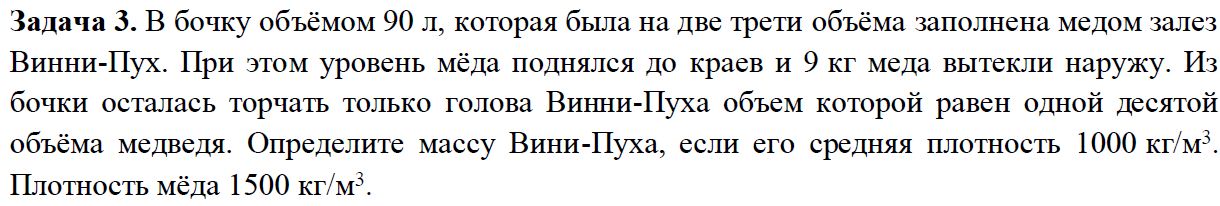 Задача 4. Термометр.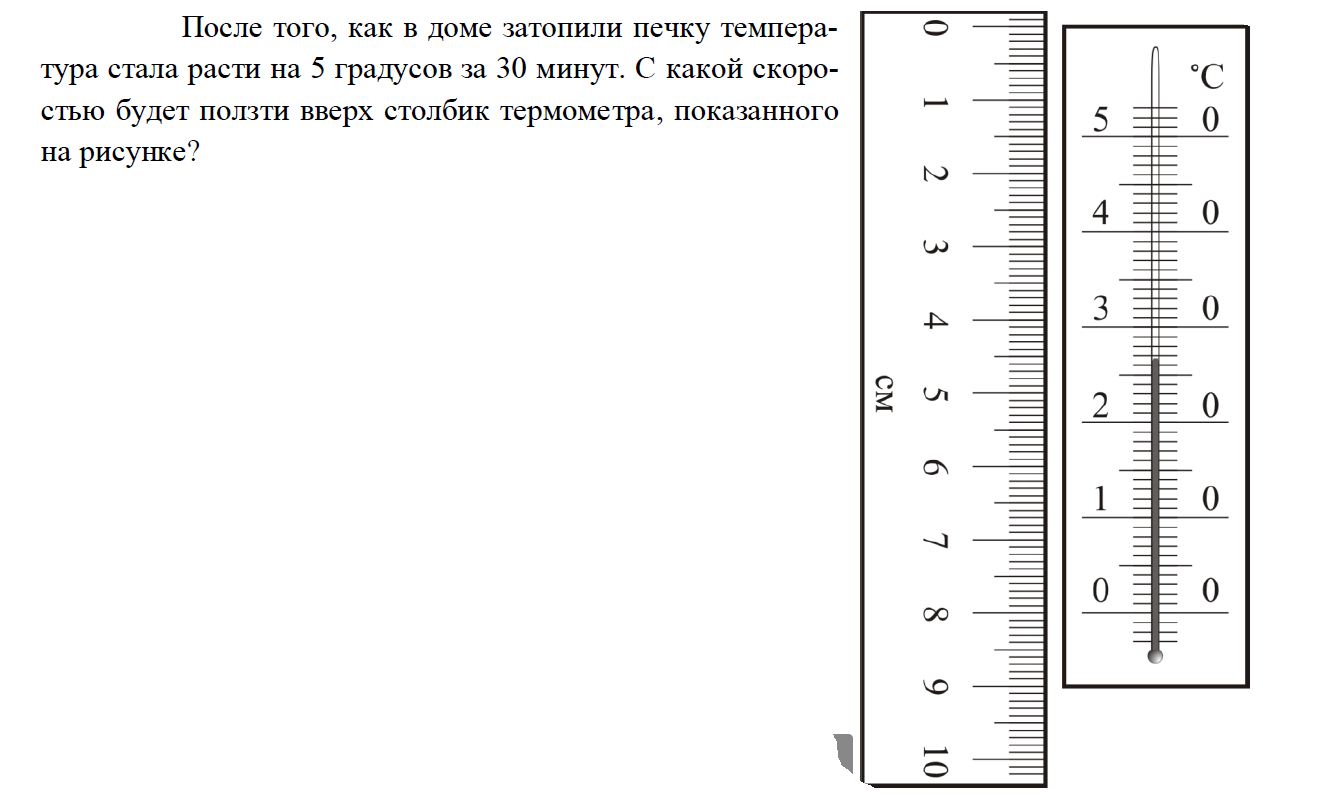 РЕШЕНИЯМуниципальный этап Всероссийской олимпиады школьников по физике2016–2017 учебный год7 классЗадача 1. Баррель и тонна нефти ( максимальный балл – 10)Нефтяной баррель – это объём в . В России в следующем году по прогнозам добыча нефти составит 400 миллионов тонн. Сколько баррелей нефти будет добыто в России в 2010 году? При расчетах примите, что в  содержится  нефти.Найдем объем нефти, который планируется добыть в следующем году:где  масса нефти, планируемая к добыче, а  плотность нефти. Разделив  на объем  одного барреля нефти, найдем число баррелей, которое по прогнозам будет добыто в России,Критерии оцениванияОпределение объема нефти, планируемой к добыче - 4 баллаОпределение объема этой нефти в баррелях-  4 баллаЗапись окончательного результата и получение правильного числового значения  - 2 баллаЗадача 2. Железо и алюминий ( максимальный балл – 10)При одинаковых объемах заготовка железа имеет массу на  большую, чем заготовка алюминия. Определить массу заготовок железа и алюминия.         Проведен анализ и получено правильное решение – 10 балловИдея решения верна, но допущены ошибки в расчетах – 8 баллов.Написаны верные формулы для связи плотности, объема и массы – 3 балла.По усмотрению проверяющего, за разумные идеи или формулы – 2 балла.(Максимальный балл – 10)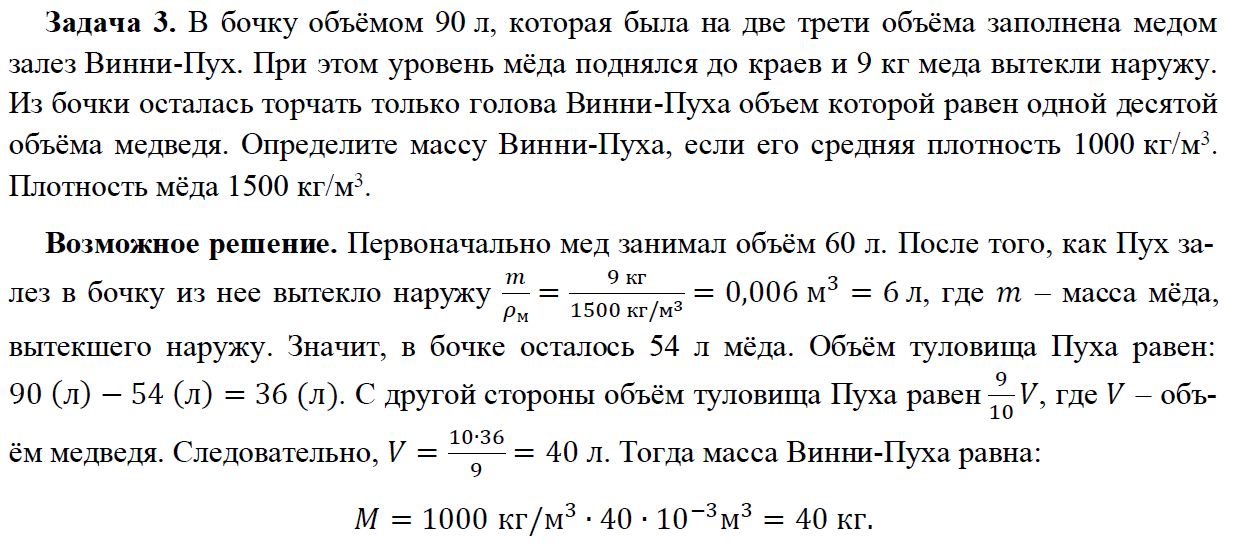 Нахождение объема меда, вытекшего наружу – 3 баллаНахождение объема меда, оставшегося в бочке – 2 баллаНахождение объема туловища – 3 баллаНахождение массы Винни-Пуха – 2 баллаЗадача 4. Термометры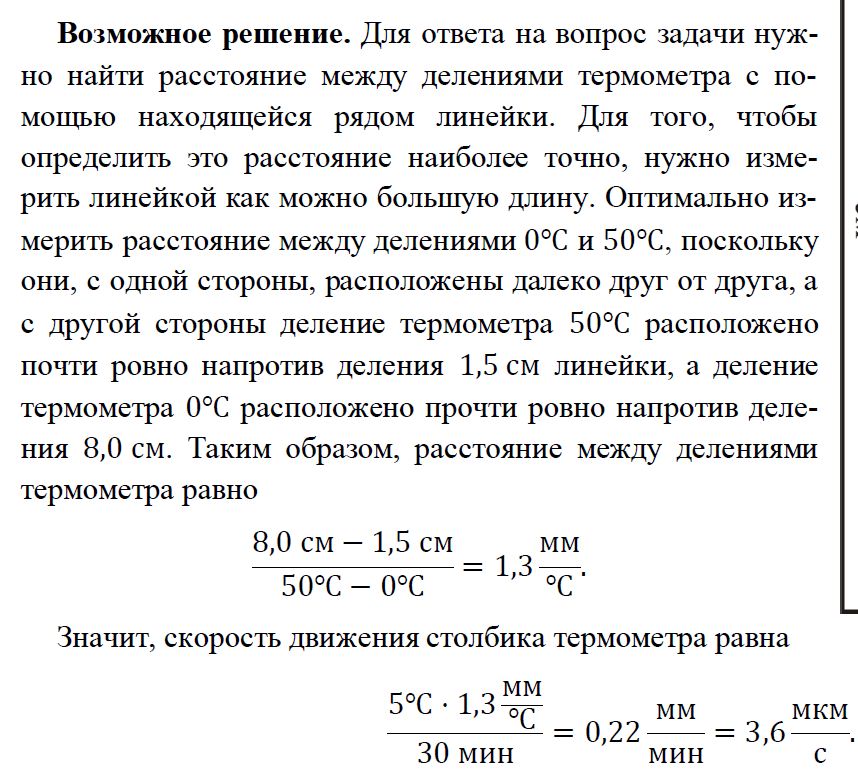 